Decomposing 10 Behaviours/StrategiesDecomposing 10 Behaviours/StrategiesDecomposing 10 Behaviours/StrategiesDecomposing 10 Behaviours/StrategiesStudent places 10 beads on bracelet, but does not know that rearranging the beads does not change the quantity (conservation of number).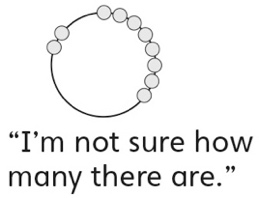 Student decomposes 10 into twoparts, but does not remember thewhole (counts three times to sayhow many).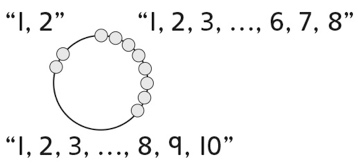 Student decomposes 10 into twoparts, but does not remember thewhole (counts on from a part tosay how many).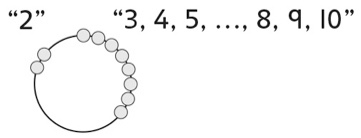 Student decomposes 10 into twoparts, but starts again to find anew way.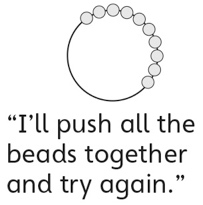 Observations/DocumentationObservations/DocumentationObservations/DocumentationObservations/DocumentationStudent decomposes 10 into twoparts, but moves beads randomlyto find different ways.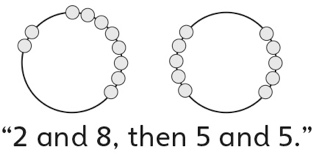 Student finds possible ways todecompose 10 into two parts, butdoes not consider zero.Student uses patterns tosuccessfully find different ways todecompose 10 into two parts.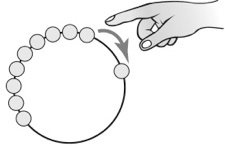 Student uses known numberrelationships to successfully findall possible ways to decompose 10 into two parts.0 + 10 = 10   6 + 4 = 101 + 9 = 10     7 + 3 = 102 + 8 = 10     8 + 2 = 103 + 7 = 10     9 + 1 = 104 + 6 = 10   10 + 0 = 105 + 5 = 10Observations/DocumentationObservations/DocumentationObservations/DocumentationObservations/Documentation